ДЕПАРТАМЕНТ ОБРАЗОВАНИЯ ЯРОСЛАВСКОЙ ОБЛАСТИГПОАУ ЯО Ростовский колледж отраслевых технологий	УТВЕРЖДАЮ	И.о. директора ГПОАУ ЯО Ростовского колледжа отраслевых технологий	               _________ Е.Ю. Кузнецов                   			«____» ___________2019г.Фонд оценочных средств для   проведения входного контроля по программе подготовки специалистов среднего звенаБазовая подготовкаг. Ростов - Ярославский2019г.Фонд оценочных средств (далее ФОС) предназначен для организации и проведения входного контроля по специальностям СПО, определение уровня общеобразовательной подготовки студентов, зачисленных на обучение по программе подготовки специалистов среднего звена (далее - ППССЗ).Авторы: Рыбина В.В. – зам. директора по УМРШебанова Г.В. – председатель ПЦК общеобразовательных дисциплин, преподаватель физики и астрономииМишина Т.В. – преподаватель русского языка и литературыКраснова И.А. преподаватель химии, биологииЧугуевская Е.А. – преподаватель истории, обществознанияПетрова Л.И. – преподаватель математики,I. ПАСПОРТ ФОНДА ОЦЕНОЧНЫХ СРЕДСТВОбщие положения Целями осуществления входного контроля знаний являются:определение уровня общеобразовательной подготовки обучающихся 1 курса;определение степени готовности обучающихся к освоению содержания и выполнению требований Федеральных государственных образовательных стандартов среднего профессионального образования (далее - ФГОС СПО).выявление недостатков базовой подготовки обучающихся по дисциплинам общеобразовательного цикла;коррекция уровня подготовленности обучающихся для освоения учебного материала по ППССЗ;построение индивидуальной образовательной траектории обучающихся на основе выявленных проблем;Область применения Входной контроль знаний проводится среди обучающихся первого курса,   по очной форме и имеющих основное общее образование, по общеобразовательным дисциплинам:- русский язык;- математика;- физика;- химия;- информатика;- история, обществознаниеВходной контроль проводится в форме письменной работы (диктант, грамматическое задание, тестовое задание на бумажном носителе, контрольная работа, решение задач, примеров и др.); в форме электронного тестирования.Входной контроль является контролем остаточных знаний по дисциплинам, изученным обучающимися ранее в других образовательных организациях, и не может быть связан (заменен) с текущим, рубежным контролем успеваемости, промежуточной аттестацией по дисциплинам общеобразовательного цикла основной профессиональной образовательной программы колледжа. Результаты входного контроля не выставляются в журнал теоретического обучения, не влияют на результаты текущего, рубежного контроля или промежуточной аттестации, и не могут быть показателем успеваемости студента.Преподавателями учебных дисциплин разрабатывается единый контрольно-измерительный материал по каждой дисциплине для всех профессий (специальностей), включая критерии оценки по всем заданиям, который рассматривается на заседаниях предметных (цикловых) комиссий (далее - ПЦК), согласовывается с заместителем директора по учебно -методической работе, утверждается директором колледжа.1.5. Форма проведения входного контроля Ответственными за организацию и проведение входного контролязнаний студентов в колледже являются председатель ПЦК общеобразовательных дисциплин.Содержание контрольно-измерительного материала должнообеспечивать многовариантность заданий, уровень сложности которых не должен превышать требований, предусматриваемые программами основного общего образования.В первую неделю учебного года заведующие отделениями составляют график проведения входного контроля (Приложение 1). Проведение входного контроля осуществляется не позднее 15 сентября.Входной контроль проводится в учебной группе в часы учебных занятий без предварительной подготовки студентов. Время проведения входного контроля - не более 40 минут.При проведении входного контроля студенты не должны покидать аудиторию до его окончания. Пользоваться учебниками, конспектами, другими справочными материалами, мобильными телефонами запрещается. Передача контрольно-измерительного материала студентам на дом запрещается.По окончании времени, отведенного для входного контроля в группе, преподаватель собирает работы с ответами на проверку или сохраняет протокол электронного тестирования. Оценка уровня знаний студента производится по 4-х балльной шкале (5 «отлично», 4 «хорошо», 3 «удовлетворительно», 2 «неудовлетворительно»).Приложение 1На основании приказа «О проведении входного контроля» с целью определения уровня знаний обучающихся за курс основного общего образования были составлены задания входного контроля.Входной контроль проводится среди обучающихся 1 курса в группах с разной профессиональной направленностью. Составленные задания имеют цель не только определить уровня, знаний, умений и навыков обучающихся, степени усвоения ими программы основного общего образования, но и выявить у вновь поступивших студентов уровень развития ключевых и общеучебных компетенций - зрительной памяти, комбинаторных способностей, уровня сообразительности, мотивации изучения предмета. Итогом проведения входного контроля станут:-коррекция уровня подготовленности обучающихся для освоения учебного материала по основной профессиональной образовательной программе;-построение индивидуальной образовательной траектории обучающихся на основе выявленных проблем;-коррекция содержания рабочих программ и подбор технологий обучения.Входной контроль является контролем остаточных знаний по дисциплинам, изученным обучающимися в учреждениях основного общего образования, и не может быть связан (заменен) с текущим, рубежным контролем успеваемости, промежуточной аттестацией по дисциплинам основной общеобразовательной программы колледжа. Результаты входного контроля не могут влиять на результаты текущего, рубежного контроля или промежуточной аттестации, и быть показателем успеваемости обучающегося.Материалы для проведения входного контроля по предмету «История» предназначены для использования в профессиональных образовательных организациях, реализующих образовательную программу среднего общего образования в пределах освоения основной профессиональной образовательной программы СПО (ОПОП СПО) на базе основного общего образования при подготовке квалифицированных рабочих и специалистов среднего звена:35.02.07 «Механизация сельского хозяйства»35.02.08 Электрификация и автоматизация сельского хозяйства08.02.05 Строительство и эксплуатация автомобильных дорог и аэродромов08.02.01 Строительство и эксплуатация зданий и сооружений В результате диагностирования индивидуальных и личностных качеств обучающихся преподаватель сможет корректировать методику преподавания предмета «История» (составление индивидуальных заданий, индивидуальный контроль и т.д.).Разработчик: 	преподаватель ГПОАУ ЯО Ростовский колледж отраслевых технологий - Чугуевская Е.А. МАТЕРИАЛЫ ДЛЯ ПРОВЕДЕНИЯ ВХОДНОГО КОНТРОЛЯУЧЕБНОЙ ДИСЦИПЛИНЫИСТОРИЯЗадание 1 «Лента времени»1. Создайте «ленту времени», расположив на ней хронологические события:А) точку Рождество Христово, отметки направления движения времени:до н.э., н.э.;Б) точку создания первых орудий труда – 3 млн. л.н.;2. Дайте ответ, заполнив опросный лист:В) В каком веке мы с вами живем? Определите век и расположите дату на «ленте времени».Г) С кого года начался XIX век? Определите век и расположите дату на «ленте времени».Д) Каким годом закончилсяXV? Определите век и расположите дату на «ленте времени».Е) В ХХVII веке до н.э. родился на территории Древнего Египта ваш предок. Сколько веков прошло с тех пор?Задание 2 «Решите задания в форме тестовых вопросов»1. Из чего древние люди изготавливали первые орудия труда?а) из камня;		б) из бронзы;		в) из меди;		г) из железа.2. Кто занимался изготовлением сосудов, орудий труда, тканей или других изделий?а) охотник;		б) земледелец;		в) ремесленник;		г) ткач.3. На вершине какой горы, расположенной на территории Греции, по убеждению греков, жили боги?а) Олимп;		б) Эльбрус;		в) Казбек;		г) Арарат.4. Продолжите предложение: «Славянские племена делились на три ветви: западную, южную и __________».5. Назовите дату Крещения Руси:а) 980; 			б) 888; 			в) 988.6. При капитализме в обществе складываются два основных класса:а) Рабы и рабовладельцы;		б) Буржуазия и наёмные рабочие;		в) Феодалы и крестьяне7. Соотнесите цифру и букву, объясните по какому принципу Вы их соотнесли:      А) рыцарь;			1) работает      Б)  монах;			2) воюет      В) крестьянин;		3) молится8. «Битва народов» в 1813г., в которой были полностью разбиты войска Наполеона произошла:а) под Берлином; 		б) под Лейпцигом; 		в) при Ватерлоо.9.Перед вами ряд исторических имён, объедините их и объясните, по какому принципу Вы это сделали: Пётр I; Сергий Радонежский; Александр Невский; Н.С. Хрущёв; Емельян Пугачев; Александр I;Дмитрий Донской;Ю.В. Гагарин.10 Что означает выражение: «разрядка международной напряженности» в годы «холодной войны»:А) нормализация отношений СССР со странами Запада;Б) ухудшение отношений СССР со странами Запада;В) отношения между СССР и странами Запада не изменились.Задание 3 «Решите задания в форме загадки»Задание 4 «Одно имя на двоих»Задание – отгадайте слово, имеющее два разных значения. 1. Не только большое мощное независимое государство, но и символ власти в России в виде золотого шара с короной или крестом наверху.2. Не только умение читать и писать, но и официальный документ Древней Руси.3. Не только стрекоза, обитающая на территории нашей страны, но и хозяйственный предмет, помогавший нашим предкам носить воду.4.Не только римская богиня утренней зари и древняя бабочка, но и легендарный российский крейсер, участвовавший в Цусимском сражении и давший сигнал к захвату большевиками Зимнего дворца.5.Вспомните А.С. Пушкина и скажите: как назывался в старину на Руси морской залив или бухта?6.Не только мысль, размышление, но и нижняя палата Федерального собрания России.7.Не только часть тела, в которой располагаются органы пищеварения, но и устаревшее слово «жизнь».Задание 5 «Ответьте на вопросы»1.Какой термин для наших предков означал «потерять в бою коня», а для нас – «растеряться от неожиданности»? 2.Старинное русское блюдо «кундюмы» - пельмени с грибами и гречкой – подавали к столу в такие дни. Какие?3.Как называли красноармейский суконный головной убор в виде шлема с красной звездой?4.Назовите высший российский военный орден.5.Как в наше время называется напиток, который наши предки именовали «кислыми щами»?6.В зависимости от густоты каша в русской кухне могла быть крутой, жиденькой или вязкой. Какое другое название носила вязкая каша, если мы таким словом иронически называем вялого, нерешительного человека?Опросный лист для Входного контроля. Предмет: «История»Группа ____________________________Ф.И. ________________________________________________________________________________Задание 1 «Лента времени»1. _______________________________________________________________________2. Дайте ответ, заполнив опросный лист:В) __________________________________________________________________________________Г) __________________________________________________________________________________Д) __________________________________________________________________________________Е) _________веков, т.е. ___________ тысячи ___________ лет ____________.Задание 2 «Решите задания в форме тестовых вопросов»9.___________________________________________________________________________________________________________________________________________________________________________________________________________________________________________________________________________________________________________________________________________________________________________________________________________________________________________________________________________________________________________________________________________________________________________________________________________________________________________________________________________________________________________________________________________________________________________________________________________________________________________________________________________________________________________________________________________________________________________________________________________________________________________________________________________________________________________________________________________________________________________________________________Задание 3 «Решите задания в форме загадки»Задание 4 «Одно имя на двоих»1. ___________________________________________________________________________________2. ___________________________________________________________________________________3. ___________________________________________________________________________________4.___________________________________________________________________________________5.____________________________________________________________________________________6.____________________________________________________________________________________ 7.____________________________________________________________________________________Задание 5 «Ответьте на вопросы»1. ________________________________________________________________________________________________________________________________________________________________________2. ________________________________________________________________________________________________________________________________________________________________________3. ________________________________________________________________________________________________________________________________________________________________________4._________________________________________________________________________________________________________________________________________________________________________5. ________________________________________________________________________________________________________________________________________________________________________6. __________________________________________________________________________________________________________________________________________________________________________КОНТРОЛЬНЫЙ ЛИСТ ОТВЕТОВЗадание 1 «Лента времени»Цель: выявитьуровень начальных знаний о летоисчислении, временном восприятии истории.1. Создайте «ленту времени», расположив на ней хронологические события:- точку Рождество Христово, отметки направления движения времени:до н.э., н.э.;- точку создания первых орудий труда – 3 млн. л.н.;Ответ:         3 млн. л.н						             РХ	          1400	 1801	ХХI	__________________________________________________________________________________       до н.э.												н.э.2. Дайте ответ, заполнив опросный лист:- В каком веке мы с вами живем? Определите век и расположите дату на «ленте времени».Ответ: ХХI век- С кого года  начался XIX век? Определите век и расположите дату на «ленте времени».Ответ: 1801г.- Каким годом закончилсяXV?Определите век и расположите дату на «ленте времени».Ответ: 1400г.- В ХХVII веке до н.э. родился на территории Древнего Египта ваш предок. Сколько веков прошло с тех пор?Ответ:47веков, т.е. 4 тысячи 700 лет назад.Задание 2 «Решите задания в форме тестовых вопросов»Цель: определить уровень знаний, степени усвоения ими программы основного общего образования1. а2. в3. а4. восточную.5. в6. б7. Соотнесите цифру и букву, объясните по какому принципу Вы их соотнесли:      А) 2		Б)  3	 В) 1		принцип соотношения: по видам деятельности, характерному для сословия8. б9.Перед вами ряд исторических имён, объедините их и объясните, по какому принципу Вы это сделали:1.Пётр I;Александр I; - российские императоры2. Сергий Радонежский;Дмитрий Донской;Александр Невский; - канонизированы РПЦ, т.е. причислены к лику святых3. Дмитрий Донской;Александр Невский; - князья4. Сергий Радонежский;Дмитрий Донской; - участники исторического события – битва на Куликовом поле 1380г.5. Ю.В. Гагарин.Н.С. Хрущёв; Ю. Гагарин в эпоху Н.С. Хрущёва летал в космос, они жили в один исторический период6. Емельян Пугачев; - предводитель в годы Крестьянской войны 1773—1775, ни с кем не связан10 аЗадание 3 «Решите задания в форме загадки»1. Ярослав Мудрый2. Собор3. «Аврора»4. Кулич5. Спас (медовый)6. ухватЗадание 4 «Одно имя на двоих»Задание – отгадайте слово, имеющее два разных значения. 1. держава2. грамота.3. коромысло4. Аврора 5. Лукоморье6. Дума7. животЗадание 5 «Ответьте на вопросы»1.Опешить.2.Постные.3.БУДЕНОВКА (БОГАТЫРКА, ФРУНЗЕВКА)красноармейский шлем особого образца, часть формы в Красной Армии в 1919—1941 гг., головной убор, суконный шлем, закрывающий уши и шею; первоначально, в среде художников, работавших над разработкой формы, имела название «богатырка».4.Официальное название высшей российской военной награды – Императорский Военный орден Святого Великомученика и Победоносца Георгия. Георгиевский орден, посвящённый одному из самых почитаемых христианских святых5.квас6.размазняМАТЕРИАЛЫ ДЛЯ ПРОВЕДЕНИЯ ВХОДНОГО КОНТРОЛЯУЧЕБНОЙ ДИСЦИПЛИНЫРУССКИЙ ЯЗЫКПрочитайте текст и определите его стиль:	Почти одиннадцать процентов всей земной суши скрыто под блестящим ледяным панцирем. Объем льда сейчас в тридцать миллионов километров в кубе. Сюда входят и айсберги, и ледяные шапки Северного полюса, и материковые льды Антарктиды, и ледяные пики горных хребтов. Ледники по своему объёму составляют примерно восемьдесят процентов всего льда на земле. Если ледниковый лёд равномерно распределить по земной поверхности, то он покроет её слоем толщиной в шестьдесят метров.Соотнесите слова по группам:В каком слове количество букв совпадает с количеством звуков:А) МаякБ) ЕльникВ) СтепьГ) ЯблокоВ каком слове допущена ошибка: неверно выделена буква, обозначающая ударный гласный звук:А) АэропортЫБ) СлИвовыйВ) ОтключЁнныйГ) ПрибЫвВ каком слове один корень, одна приставка, один суффикс и окончание:А) БезрадостныйБ) По-прежнемуВ) РукописныйГ) ПеределыватьВ каком слове в корне нужно писать безударную проверяемую букву о:А) Нагр_дитьБ) Догов_ритьсяВ) Обог_щениеГ) Возвр_тился В каком слове в корне нужно писать букву и:А) Зам_ратьБ) Зап_ретьВ) Расст_литьГ) Зам_рятьВ каком слове нет непроизносимой согласной:А) Лес_ныйБ) Ярос_ныйВ) Чудес_ныйГ) Поз_нийВ каком слове не нужно писать двойную согласную в корне:А) Ат_естатБ) Дес_антВ) Бал_адаГ) Ал_ея В каком слове нужно писать разделительный ъ:А) С_агитироватьБ) В_югаВ) Неот_емлемый Г) Четырёх_актный В каком слове в суффиксе после шипящего согласного нужно писать букву о:А) Кош_чкаБ) Зайч_нокБ) Душ_нькаГ) Ш_пот В каком слове приставка оканчивается на букву з:А) Во_клицать Б) В_дохнутьВ) Бе_сердечныйГ) Во_хождение В каком слове после приставки нужно писать букву и:А) От_гратьсяБ) Без_мянныйВ) Сверх_нтересныйГ) Из_сканный В каком слове в приставке нужно писать букву е:А) Пр_открытьБ) Пр_мерзкийВ) Пр_тащитьГ) Пр_город  Какое слово нужно писать через дефис:А) Авиа_катастрофаБ) Бледно_синийВ) Пол_страныГ) Мало_доходный В суффиксе какого прилагательного нужно писать одну букву н: А) Клюкве_ыйБ) Ветре_ыйВ) Осе_ийГ) Революцио_ый В каком местоимении нужно писать приставку ни:А) Н_чего не помнитьБ) Н_чего терятьВ) Н_кому помочьГ) Н_ с чем сравнить В окончании какого глагола нужно писать букву и:А) Поед_тБ) Вид_шьВ) Танцу_шьГ) Бор_тся В суффиксе какого причастия нужно писать одну букву н:А) Ткан_ые салфеткиБ) Правлен_ый редактором текстВ) Коротко стрижен_ые волосыГ) Скошен_ая трава В каком предложении оба выделенных слова пишутся слитно:А) Мне было горько (по)тому, что я не хотел обидеть Машу, тоже готовившую сообщение (по)этому вопросу.Б) Качели взлетели высоко (в)верх, (как)будто выше верхушек вишен.В) (В)начале прошлого века (от)того дома был прорыт подземный тоннель к пруду.Г) Между тем (в)переди, сквозь деревья сверкнула вода, и (в)скоре дорожка привела нас к большому озеру.  В каком слове НЕ (НИ) нужно писать раздельно:А) Кто (не)проклинал станционных смотрителей, кто с ними (не)бранивался?Б) (Не)правдою счастья вряд ли добудешь.В) (Ни)кому не поверю, что другую ты любишь.Г) (Ни)кто не слыхивал о путях-дорогах в Беловодское царство. Соотнесите словосочетания по группам: В каком предложении между подлежащим и сказуемым не нужно ставить тире:А) Льгов _ большое степное село, расположенное на болотистой реке Росоте.Б) Любовь _ есть полное доверие.В) Любить _ значит беречь родного человека.Г) Пятью пять _ двадцать пять.  Установите предложения в следующей последовательности: определенно-личное, неопределенно-личное, обобщенно-личное, безличное, назывное:  В каком предложении с однородными членами нужно поставить одну запятую:А) Санин ощущал во всём своём существе если не удовольствие, то некоторую лёгкость счастья.Б) Среди сибирских рек есть и большие и малые и спокойные и буйные. В) Снаряды рвались справа и слева и впереди.Г) От него не  было ни слуху ни духу.   В каком предложении с обособленными членами неправильно расставлены запятые:А) Но вот выбрав момент сержант рывком вскочил на ноги, и бросился через рельсы сразу исчезнув на той стороне однопутки.Б) Конь, испуганный шорохом, шарахнулся в сторону, тревожно всхрапывая. В) Обрадованные такими приятными надеждами, мы весело пошли гулять и бегать, сначала по двору, а потом и по саду.Г) Паруса, уже наполненные ветром и готовые к полёту, звенели натянутой тетивой. В каком варианте в предложениях с вводными конструкциями неправильно расставлены запятые:А) Шёл снег, однако, в лесу было очень тихо и тепло. Б) Кажется вечностью время ожиданий той встречи, что, несомненно, изменит нашу жизнь.В) Учитель, очевидно, был прекрасно образован и начитан. По мнению многих, его влияние на учеников было очевидно. Г) За широким полем, вероятно, большое озеро. Оно видно издалека и, кажется, узкой синей полоской.  Как объяснить постановку двоеточия в данном предложении:Он чувствовал себя плохо: тело было слабо, в глазах ощущалась тупая боль. А) Вторая часть бессоюзного сложного предложения поясняет, раскрывает содержание того, о чём говорится в первой части. Б) Вторая часть бессоюзного сложного предложения указывает на условие того, о чём говорится в первой части. В) Вторая часть бессоюзного сложного предложения указывает на следствие того, о чём говорится в первой части. Г) Обобщающее слово стоит перед однородными членами предложения.  Укажите правильное объяснение постановки запятой или её отсутствия в предложении:Уже давно стемнело () и звёзды ярко засияли на бархатном тёмно-синем покрывале небосвода. А) Сложносочинённое предложение, перед союзом И нужна запятая.Б) Простое предложение с однородными членами, перед союзом И запятая не нужна.В) Сложносочинённое предложение, перед союзом И запятая не нужна.Г) Простое предложение с однородными членами, перед союзом И нужна запятая.  В каком варианте ответа правильно указаны все цифры, на месте которых в предложении должны стоять запятые:Внимание матросов (1) привлекла мачта корабля (2) на верхушке которой (3) перепуганно орал огромный чёрный кот. А) 1, 2, 3Б) 2,3В) 3Г) 2КОНТРОЛЬНЫЙ ЛИСТ ОТВЕТОВ1. Научный2. А-б, б-в, в-а, г-г3. Б4. А5. А6. Б7. А8. В9. Б10. В11. Б12. Б13. В14. Б15. Б16. Б17. А18. Б19. А20. Г21. А22. А-б, в-в, б-а23. Б24. В,г,д,а,б25. А26. А27. А28. А29. А30. ГМАТЕРИАЛЫ ДЛЯ ПРОВЕДЕНИЯ ВХОДНОГО КОНТРОЛЯУЧЕБНОЙ ДИСЦИПЛИНЫ МАТЕМАТИКА Вариант 11.Вычислить:2.Упростить выражение:         3.Решить уравнение:       4.Разложить на множители:          5.Решить систему уравнений:       6.Решить неравенство:    7.Решить систему неравенств:    Вариант 21.Вычислить:             	 2.Упростить выражение:           3.Решить уравнение:       4.Разложить на множители:                  5.Решить систему уравнений:       6.Решить неравенство:    7.Решить систему неравенств:    Вариант 31.Вычислить:       2.Упростить выражение:           3.Решить уравнение:       4.Разложить на множители:            5.Решить систему уравнений:       6.Решить неравенство:    7.Решить систему неравенств:    	Вариант 41.Вычислить:        2.Упростить выражение:         3.Решить уравнение:         4.Разложить на множители:          5.Решить систему уравнений:          6.Решить неравенство:    7.Решить систему неравенств:    КОНТРОЛЬНЫЙ ЛИСТ ОТВЕТОВВ-12;11а2-36;– 11;5мп ( м – 4н );( 1; -3);( -∞ ;-10);( 1; 2).В-2 2,5;4в – 6;16;( а- 5 ) ( а – 1);( -3; 2)( -1; ∞ );(5; ∞ ).В-31. 2;2.  а( а – 3с);3.  – 15;4. 2а (а-в) (а+ в);5. ( 2; 1);6. ( -∞ ; -3);7.  (3 ; ∞ ).В 4-  1/6;5с;4;( х+3) (3х-1);(3;3);(10; ∞ );( 1,5; 4)МАТЕРИАЛЫ ДЛЯ ПРОВЕДЕНИЯ ВХОДНОГО КОНТРОЛЯУЧЕБНОЙ ДИСЦИПЛИНЫФИЗИКА                                            Вариант 1 1.Единица измерения скорости в международной системе единиц СИ а) м ;     б) м/с2;     в) м/с;      г) с/м;2. Сколько секунд в 3 минутах          а)  3с     ;  б) 30с;      в) 18с;        г)180с3.  Условное обозначение физической величины: силы          а) υ ;       б) F;       в) M;         г) t4.  В процессе парообразования температура      а) уменьшается; б) увеличивается; в) не изменяется5 . Внутренняя энергия тела зависит от          а) объема; в) температуры; г) давления; д) плотности6.   За   2сек скорость тела изменилась от   20м\с   до   30 м\с. Чему равно ускорение? 7.  Тело массой   100кг   покоится на горизонтальной поверхности. Определите силы, действующие на тело. 8.  Два проводника с сопротивлениями  R1= 25 Ом  и   R2 = 15 Ом соединены последовательно.   Входное напряжение U = 80В.   Чему равен входной ток ?                               R1                 R2                                                              Вариант 21.Единица измерения перемещения в международной системе единиц СИ а) м ;     б) м/с2;     в) м/с;      г) с/м2. Сколько килограмм содержится в 3500 граммах?        а) 35кг;    б) 3,5кг;    в) 350кг;     г) 3500кг3.  Условное обозначение физической величины: скорости          а) υ ;       б) F;       в) M;         г) t4. В процессе плавления температура      а) уменьшается; б) увеличивается; в) не изменяется5. Расстояние между двумя электрическими зарядами увеличилось. Сила взаимодействия      а) уменьшается; б) увеличивается; в) не изменяется6.  За 2сек тело прошло путь 10м. Чему равна скорость тела? 7.  Тело массой 1 50 кг висит свободно на канате. Чему равна сила натяжения? 8.  Два проводника с сопротивлениями R1= 10 Ом  и  R2 = 15 Ом соединены параллельно.  Входное напряжение   U = 60В.                                         Чему равен входной ток?                                                R1	R2КОНТРОЛЬНЫЙ ЛИСТ ОТВЕТОВПО ДИСЦИПЛИНЕ ФИЗИКА                                       Вариант 1В               2.  Г.                3.  Б.                    4. В                5. В                   по 1 б    6.  Решение :     а = (V2-V1) \2 = (30-20)\2 = 5м\с2                                           2б                                                                                                N     7. Дано: m = 100кг,    V = 0                                                                                  3б         Найти : N                                                           Первый закон Ньютона:                    N= mg  = 100х9.8= 980н                                 mg                    N – сила упругости             Mg- сила тяжести      8.     R= R1+R2 = 25+15 = 40 Ом                                                                            3б              I = U\R =  80\40 = 2 А                                               Вариант 21.а               2.  б.                3.  а.                    4. в                5. А6. Решение :  V = S\t = 10\2 = 5м\с7. Дано: m = 100кг,    V = 0   Найти : Т                                                                                                                Т                  Первый закон Ньютона:                    Т= mg  = 150х9.8= 980н                                                     Т – сила натяжения             Mg- сила тяжести                              mg       8. R = R1R2\ (R1+R2) =  10х15/25 = 6 Ом            I = U\R =  60\6 = 10 А     Критерий оценки:  13 – 12б   -    «5»                                          11- 10 б      -  «4»                                           8  - 9 б       -   «3»МАТЕРИАЛЫ ДЛЯ ПРОВЕДЕНИЯ ВХОДНОГО КОНТРОЛЯУЧЕБНОЙ ДИСЦИПЛИНЫХИМИЯ.Вариант I.А1.	Дополните предложение:Химический элемент магний находится в____ периоде, _________группе, ___________подгруппе.А2.	Выберите правильный ответ:Электронной формулой атома кальция является:А. 1s22s22p63s23p64s2Б. 1s22s22p63s23p64s1В. 1s22s22p63s23p63d84s2Г. 1s22s22p63s23p63d104s2А3.	Дополните предложение:В периоде с возрастанием порядкового номера у химических элементов металлические свойства___________, а неметаллические свойства____________А4.	Выберите правильный ответ:В веществах, имеющих химические формулы O2, HCI, MgOА. ионная связь В. ковалентная неполярная связьС. ковалентная полярная связьА5.	Установите соответствие: А. оснóвный оксид 				1. HCl                6. CuSO4 В. кислотный оксид				2. CuO	              7. NaClС. основание 				3. SO2D. соль 					4. KOHE. кислота					5. H2SO3 А6.Какое уравнение химической реакции соответствует схеме: сульфат меди(II) + гидроксид натрия = гидроксид меди(II) + сульфат натрия:           А)       CuSO4 + NaOH = CuOH + NaSO4           В)       CuSO4 + 2NaOH = 2Cu(OH)2 + Na2SO4           С)    CuSO4 + 2NaOH = Cu(OH)2 + Na2SO4           Д)       Cu2SO4 +2NaOH = 2CuOH + Na2SO4А7. Осуществите схему превращений: Сu  Сu(NO3)2  СuО СuSO4 Сu ;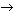 А8. Решите задачу:  Определите массу гидроксида натрия количеством вещества 2 моль.А9. Разберите элемент № 7  по плану:1) Химический знак элемента2) Номер периода, ряда и группы.3) Порядковый номер элемента.4) Относительная масса элемента5) Строение атома.6) Формула высшего оксида.7) Формула водородного соединения.8) Металл или неметалл.А10. Перечислите уровни организации живой материи.Вариант II.А1.	Дополните предложение: Порядковый номер элемента показывает ____________А2.	Выберите правильный ответ:Электронной формулой атома кальция является:А. 1s22s22p63s23p64s2Б. 1s22s22p63s23p64s1В. 1s22s22p63s23p63d84s2Г. 1s22s22p63s23p63d104s2А3.	Дополните предложение:В главной подгруппе с возрастанием порядкового номера у химических элементов металлические свойства___________, а неметаллические свойства____________А4.	Выберите правильный ответ:В веществах, имеющих химические формулы H2, CuO, H2OА. ионная связь В. ковалентная неполярная связьC. ковалентная полярная связьА5.	Установите соответствие:А. оснóвный оксид 				1. H2SO4В. кислотный оксид 				2. NaOHC. основание 				3. CO2D. соль 					4. K2OE. кислота					5. CuCl2						6. CaCO3 А6.Какое уравнение химической реакции соответствует схеме: сульфат меди(II) + гидроксид натрия = гидроксид меди(II) + сульфат натрия:           А)       CuSO4 + NaOH = CuOH + NaSO4           В)       CuSO4 + 2NaOH = 2Cu(OH)2 + Na2SO4           С)    CuSO4 + 2NaOH = Cu(OH)2 + Na2SO4           Д)       Cu2SO4 +2NaOH = 2CuOH + Na2SO4А7. Осуществите схему превращений: Сu  Сu(NO3)2  СuО СuSO4 Сu ;А8. Решите задачу: Определите массу гидроксида натрия количеством вещества 3 моль.А9. Разберите элемент № 8  по плану:1) Химический знак элемента2) Номер периода, ряда и группы.3) Порядковый номер элемента.4) Относительная масса элемента5) Строение атома.6) Формула высшего оксида.7) Формула водородного соединения.8) Металл или неметалл.А10. Перечислите уровни организации живой материи.КОНТРОЛЬНЫЙ ЛИСТ ОТВЕТОВВариант I.А1.	Дополните предложение:Химический элемент магний находится в ТРЕТЕМ__периоде, __2   группе,А( ГЛАВНАЯ)_____подгруппе.А2.	 ОТВЕТ:  АА3.	Дополните предложение:В периоде с возрастанием порядкового номера у химических элементов металлические свойства_ОСЛАБЕВАЮТ________, а неметаллические свойства_УСИЛИВЮТСЯ__А4.	А5.	   А6.Какое уравнение химической реакции соответствует схеме:  ОТВЕТ:  СА7. Осуществите схему превращений:            1)  Cu+HNO3=Cu(NO3)2+H2O+NO             2)   2Cu(NO3)2=2CuO+4NO2+O2             3) CuO + H2SO4= СuSO4+ H2O             4) СuSO4+Fe=FeSO4+CuА8.                        А9.  NII период ( малый), VА группа, 2 ряд№7Ar=14е (N)= - 7, р (N)=+7, п(N)=14-7=7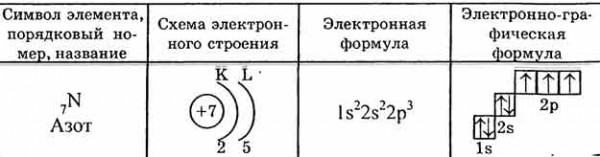 N2О5NH3неметаллА10.  молекулярныйклеточныйтканевыорганныйорганизменныйпопуляционно – видовойбиогеоценотическийбиосферныйВариант II.А1.	Дополните предложение: Порядковый номер элемента показывает количество электронов и протонов, а также заряд атомаА2.	Ответ: АА3.	Дополните предложение:В главной подгруппе с возрастанием порядкового номера у химических элементов металлические свойства_увеличиваются____а неметаллические свойства_уменьшаютя__А4.	Выберите правильный ответ:А5.	 А6. ОТВЕТ:  СА7. Осуществите схему превращений:             1)  Cu+HNO3=Cu(NO3)2+H2O+NO             2)   2Cu(NO3)2=2CuO+4NO2+O2             3) CuO + H2SO4= СuSO4+ H2O             4) СuSO4+Fe=FeSO4+CuА9.  Ответ: ОII период( малый), VI Агруппа, 2 ряд№8Ar=16е (N)= - 8, р(N)=+8, п(N)=16-8=8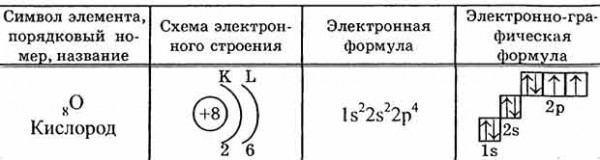  О3H2ОнеметаллА10.  молекулярныйклеточныйтканевыорганныйорганизменныйпопуляционно – видовойбиогеоценотическийбиосферныйМАТЕРИАЛЫ ДЛЯ ПРОВЕДЕНИЯ ВХОДНОГО КОНТРОЛЯУЧЕБНОЙ ДИСЦИПЛИНЫИНФОРМАТИКАВремя выполнения работы 45 минут. Прочитайте задание, подумайте, выберите из предложенных ответов правильный, запишите его в ответном листе.1. Информатика изучает: конструкцию компьютераспособы представления, накопления, обработки информации с помощью технических средствкомпьютерные программыобщешкольные дисциплины2. Человек принимает информациюмагнитным полеморганами чувстввнутренними органамиинструментальными средствами3. Не существует информационного процесса:взвешивание информациикодирование информациихранение информацииобработка информации4. Слово "информация" в переводе с латинского означает:информативностьсведенияпоследние новостиуменьшение неопределенности5. В зависимости от способа изображения чисел системы счисления делятся на:арабские и римскиепозиционные и непозиционныепредставление в виде ряда и в виде разрядной сеткинет правильного ответа6. Двоичная система счисления имеет основание:	1082167. Для представления чисел в шестнадцатеричной системе счисления используются:цифры 0-9 и буквы А-Fбуквы А-Qчисла 0-15нет правильного ответа8. Цифры – это…символы, участвующие в записи числабуквы, участвующие в записи числапиктограммы, участвующие в записи числане правильного ответа9. Система счисления – это…представление чисел в экспоненциальной формепредставление чисел с постоянным положением запятойспособ представления чисел с помощью символов, имеющих определенное количество значенийвсе ответы правильные10. Для представления чисел в восьмеричной системе счисления используются цифры:1-80-90-71-911. Операционная система – это…прикладная программасистемная программасистема программированиятекстовый редактор12. Драйвер – это…устройство компьютерапрограмма для работы с устройствами компьютераприкладная программаязык программирования13. Файл – это…системная программавложенная структура файловпоименованная область памяти на дискевложенная структура файлов и папок14. Какое имя файла записаны верно:"пример"ю.docпример.docdoc?.пример пример:doc15. Укажите расширение файла Моя первая программа.doc:нет расширенияэто.docdoc.doc16. Укажите тип файла Proba.htmlтекстовыйграфическийweb-страницаисполняемый17. Укажите тип файла s.exeтекстовыйграфическийисполняемыйвидео18. Наименьшая единица информации – это…КилобайтБитБайтМегабайт19. Устройство ввода звуковой информации – это… КолонкиМикрофонНаушникиМышь20. Устройство вывода информации на экран – это…СканерПринтерКлавиатураМонитор21 Клавиша на клавиатуре, служащая для отмены выполнения операции:EscShiftEnterAlt22. Учебник по математике содержит информацию следующих видов:Графическую, текстовую, числовуюГрафическую, звуковую, числовуюГрафическую, текстовую, звуковуюИсключительно числовую информацию23. Последовательность единиц измерения информации в порядке возрастания:Байт, килобайт, мегабайт, битКилобайт, байт, бит, мегабайтБайт, мегабайт, килобайт, гигабайтБайт, килобайт, мегабайт, гигабайт24. Курсор – это…Отметка на экране дисплея, указывающая позицию, в которой будет отображен вводимый с клавиатуры символ Наименьший элемент изображения на экранеКлавиша на клавиатуреВсе ответы верны25. На каком этапе развития вычислительной техники появился микропроцессор?первомвторомтретьемпятом26. Термин «железо» означаетпрограммное обеспечение ПКаппаратное обеспечение ПКкомпьютероперационная система27. Для удавления символа слева от курсора нужноНажать DeleteНажать BackspaseНажать EnterНет правильного ответа28. Электронная таблица - это:прикладная программа, предназначенная для обработки структурированных в виде таблицы данныхприкладная программа для обработки кодовых таблицустройство ПК, управляющее его ресурсами в процессе обработки данных в табличной формесистемная программа, управляющая ресурсами ПК при обработке таблиц29. Строки электронной таблицы:именуются пользователями произвольным образомобозначаются буквами русского алфавитаобозначаются буквами латинского алфавитанумеруются30. Элемент персонального компьютера, выполняющий основные арифметические и логические операцииматеринская платапамятьцентральный процессорустройство вывода информации31. Выберите верную запись формулы для электронной таблицы:C3+4*D4 C3=C1+2*C2 A5B5+23 =A2*A3-A4 32. Сканер являетсяустройством вывода информацииустройством ввода информацииустройством ввода-вывода информацииустройством обработки данных33. Активная ячейка - это ячейка:для записи командсодержащая формулу, включающую в себя имя ячейки, в которой выполняется ввод данныхформула в которой содержатся ссылки на содержимое зависимой ячейкив которой выполняется ввод команд34. Текстовый редактор - программа, предназначенная длясоздания, редактирования и форматирования текстовой информацииработы с изображениями в процессе создания игровых программуправление ресурсами ПК при создании документовавтоматического перевода с символьных языков в машинные коды35. При наборе текста одно слово от другого отделяется:точкойпробеломзапятойдвоеточием36. Редактирование текста представляет собой:процесс внесения изменений в имеющийся текстпроцедуру сохранения текста на диске в виде текстового файлапроцесс передачи текстовой информации по компьютерной сетипроцедуру считывания с внешнего запоминающего устройства ранее созданного текста37. Для работы с текстовой информацией служит программаPaintPotoShopExcelWord38. Текстовые документы имеют расширения:docехеbmpzip39. Программа для создания баз данныхPowerPointExcelAccessBasic40. На тип файла указывает:расширение файлаимя файлапуть к файлуназвание файла41. В каких областях нашей жизни не применяются информационные технологии:производствобытовая сфераразвлеченияделопроизводство в офисенет правильного ответа42. Билл Гейтс - этоинженер-электроник, изобретатель суперкомпьютераоснователь компании Microsoftпервый программистоснователь компании Apple43. «Силиконовая долина» - MicrosoftApple Hewlett-PackardIntel44.  Программа для создания презентацийPowerPointExcelAccessBasic45.  У каких принтеров расход чернил наименьшийструйныхматричныхлазерныхКОНТРОЛЬНЫЙ ЛИСТ ОТВЕТОВпо дисциплине «Информатика и ИКТ»:Критерии оценкиот 55% до 70%  - «3»от 71% до 85%  - «4»от 86% до 100%  - «5»        1Правил в Киеве тот князь,И молва о нём неслась.Все соседи князя зналиИ мудрейшим называли.3К штурму Зимнего сигналЗалпом крейсер тот подал5Колокольный слышен звон,Праздник нам вещает он,Что христиане отмечают,Когда всех мёдом угощают?2В каждом городе большомСредь церквей его найдёт.Как зовётся главный храм,Предстоит ответить вам.4Такой пирог раз в год пекутИ в церковь к батюшке несут.Он станет после освященьяДля православных угощеньем.6Чугунок он обнимаетИ из печки вынимает.А потом он встанет в стройПо соседству с кочергой.1. _________  7. А) _________  Б) _________ В) __________________________________________________________________________________________________________________________________________________________________________________________________________________________________________________________________________________________________________________________________________________________________________________________________________________________________________________2. _________  7. А) _________  Б) _________ В) __________________________________________________________________________________________________________________________________________________________________________________________________________________________________________________________________________________________________________________________________________________________________________________________________________________________________________________3. _________  7. А) _________  Б) _________ В) __________________________________________________________________________________________________________________________________________________________________________________________________________________________________________________________________________________________________________________________________________________________________________________________________________________________________________________4. ________________  7. А) _________  Б) _________ В) __________________________________________________________________________________________________________________________________________________________________________________________________________________________________________________________________________________________________________________________________________________________________________________________________________________________________________________5. _________  7. А) _________  Б) _________ В) __________________________________________________________________________________________________________________________________________________________________________________________________________________________________________________________________________________________________________________________________________________________________________________________________________________________________________________6. _________  8. _________                      10. _________1______________________3________________________5___________________2______________________4____________________________6_____________________АБез царя в головеНеологизмыБВозницаФразеологизмыВТвиттерАрхаизмыГКонтрафакцияПрофессионализмыАСогласованиеПортрет на стенеБУправлениеЗелёное яблокоВПримыканиеРезко ответитьАСтемнело.БВ дверь стучат.ВИду к тебе.ГБессонница.ДЦыплят по осени считают.А  ВСHCIO2HCIАВСDECuOSO2KOHNaCl    CuSO4HCl  H2SO3Дано:Решение:ν(NaOH)=2 мольm(NaOH)= ν (NaOH)*M(NaOH)
M(NaOH)=23+16+1=23+17=40г/моль
m(NaOH)=2 моль*40г/моль=80 г
m(NaOH)=80 г
Найти:Ответ:m(NaOH)=80 гm(NaOH)=?А  ВС CuOH2H2OАВСDEK2OCO2 NaOHCaCO3 CuCl2 H2SO4А8.  Дано:Решение:ν(NaOH)=3 мольm(NaOH)= ν (NaOH)*M(NaOH)
M(NaOH)=23+16+1=23+17=40г/моль
m(NaOH)=3 моль*40г/моль=120 г
m(NaOH)=120 г
Найти:Ответ:m(NaOH)=120 гm(NaOH)=?121122113144152212222132142231133234334433421422413414415215325235245363163264361711732723748118228138193192294393103204302401